CAREER OBJECTIVEA position as a Quality Control Assistant, Junior Technologist  or Laboratory Technician, within the Food Processing, Pharmaceutical, Microbiology or Chemical Manufacturing industry. SUMMARY OF QUALIFICATIONSSolid knowledge of the manufacturing of Foods and Pharmaceuticals including Research, Product Testing, In-Process Control, Production Planning, Process Operations, Experimental Techniques, Product Development and Technical Documentation – gained through “hands-on” training and laboratory experience. And also  have Good knowledge in gene testing and Molecular biology work.  Ability to conduct detailed experiments and laboratory testing and interpret results and prepare written reports. A self-motivated, hardworking and resourceful individual with strong analytical, investigative, technical problem solving, decision making, interpersonal and communication skills. PROFESSIONAL EXPERIENCE1.Under went an Internship  “Clinical Research Associate” at Icon Clinical Research Organisation, Chennai for the period August 2014- January 2015Roles and Responsibilities:Associate in pre clinical trialsDetermine the optimal formulation of the productIdentify potential target organs of the toxicityRecommend appropriate types of clinical monitoringConducting Phase 1,2,3 clinical trailsReviewing in ongoing studiesRecord keeping and record retentionEnsuring the return or disposition of unused investigational drug suppliers2.Working as “Medical Record Reviewer” at Trivent System Private ltd, Chennai  from March 2015 till to dateRoles and Responsibilities:Dealing with Medico-legal cases for US law firmsWorking on Gynaecological casesSpecialized in product liability clientsSequence the medical record in Chronological wiseQuality check for the work productQuality check of the final product and deliveryEDUCATION QUALIFICATIONCompleted Masters in Genetic Engineering at SRM University, Tamil nadu, India Completed Bachelors Degree in Biotechnology at Kalasalingam University, Tamil nadu, IndiaCompleted Higher secondary education at SVGHS school, Tamil nadu, IndiaCompleted 10th standard at SVGHS School, Tamil nadu, IndiaOVERVIEW OF SKILLS AND EXPERIENCE ACQUIRED THROUGH TRAINING AND PROJECTMolecular cloning and characterization of RS1 gene mutant implicated on Retinoschisis -  Sankara  Nethralaya, Vision Research foundation, ChennaiQuality assurance and validation in Cofstop-Z syrup - Apex Pharmaceuticals, ChennaiCertified training on Clinical  research work and the phases of trials, Tamil nadu, Chennai.Various “hand on training” on Polymerase chain reaction, Western blotting, Bioinformatics tools, DNA sequencer, Gel electrophoresis method.COMPUTER SKILL: Windows XP/2000; MS Word/ excel, MS Power pointSTRENGTHS:Open to new concepts and ideasCommunication skill – verbal and writtenOptimism, determinationProblem analysis and problem solvingAdaptabilityPERSONAL DETAILS:Date of birth		:	26-AUG-1990Marital status 		:	SingleNationality 		:	IndianLanguages Known	:	English, TamilVisa Status		: 	Tourist Visa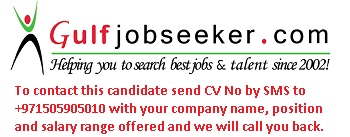 Gulfjobseeker.com CV No: 1513902